AULA 19 - ATIVIDADE DE INGLÊS - 4º ANO – 28/06 A 02/07.Catanduvas, June 28th 2021Today is MondaySpelling bee - Concurso de ortografia/SoletrandoPinte a pena que tem a forma correta do número em inglês e escreva nos quadrinhos.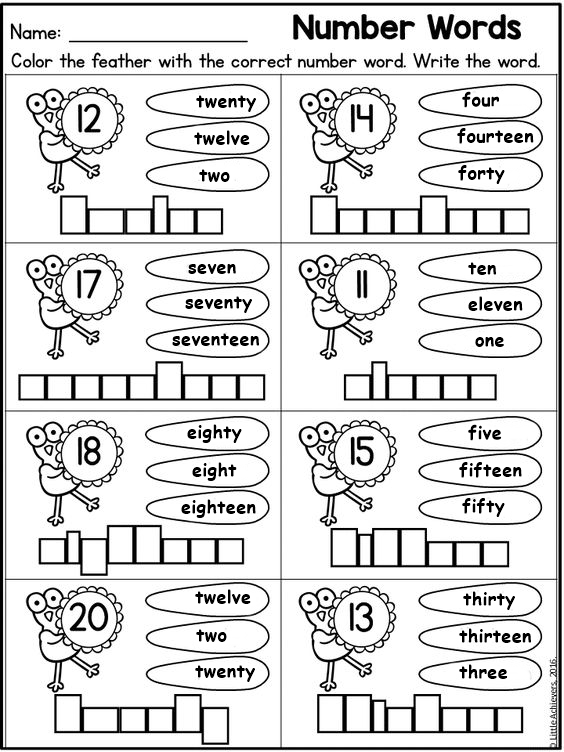 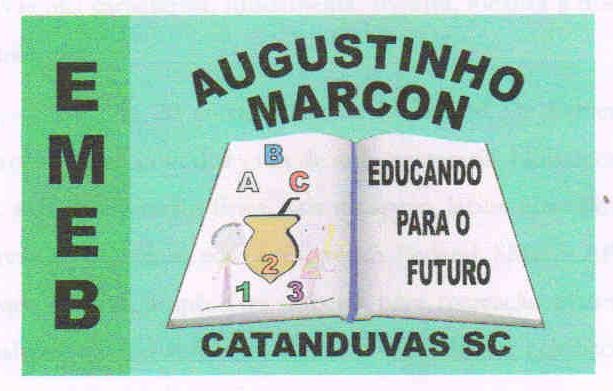 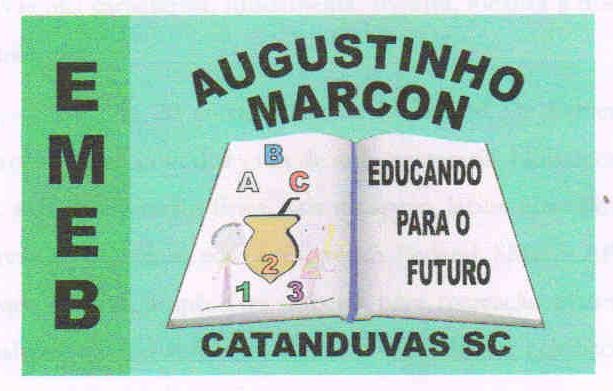 Escola Municipal de Educação Básica Augustinho Marcon. Catanduvas, junho/julho de 2021.Diretora: Tatiana Bittencourt Menegat.Assessora Técnica Pedagógica: Maristela Apª. Borella Baraúna. Assessora Técnica Administrativa: Margarete Petter Dutra.Professora: Jaqueline Demartini. Aluno:........................................................Disciplina: Inglês